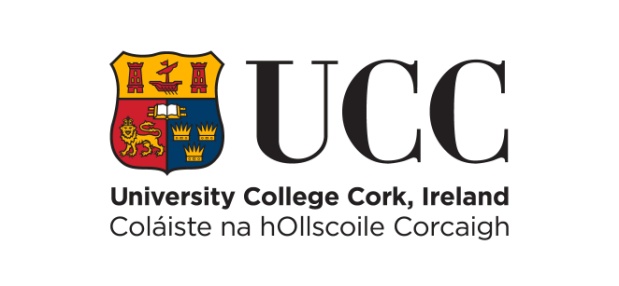 REQUEST FOR AMENDMENT OF PERSONAL INFORMATIONSection 9 of the Freedom of Information Act 20141. DETAILS OF REQUESTER (PLEASE USE BLOCK CAPITALS)2. DETAILS OF REQUEST3. DETAILS OF REQUEST (CONTINUED)2. DETAILS OF REQUEST (CONTINUED)3. APPLICATION